UNIVERSITY OF GALWAYCONFIDENTIALACADEMIC PROMOTIONS SCHEME Office of the Deputy President and RegistrarDear Head of SchoolThe attached form should be completed for each member of staff in your School who is applying for the post of Senior Lecturer/Associate Professor, Professor in or Established Professor.  A copy of her/his final application should be made available to you by the applicant.Please complete the attached Head of School form, commenting on the candidate’s suitability for promotion.You should ensure that the Executive Dean is content to co-sign this form. It will be shared with the applicant, who will have the opportunity to comment.Yours sincerelyDeputy-President and Registrar**************************************************************************Name of Applicant:CONFIDENTIAL  UNIVERSITY OF GALWAYACADEMIC PROMOTIONS SCHEMEHEAD OF SCHOOL FORM NOTE: Documented norms exist for Teaching, Research and Contribution in all Schools. These should provide a baseline reference point for completing the form below.1. Learning, Teaching and Assessment (LTA)1.1 Please provide the workload norms for Learning, Teaching and Contribution in your School?1.2 With regard to the relevant sections of the candidate’s application form, please comment on the            following:2. Research and Scholarly Standing (RSS)2.1 Please provide the workload norms for Research and Scholarly Standing in your School, as they apply to the contract type that the applicant holds:2.2 With regard to the relevant sections of the candidate’s application form, please comment on the            following:3. Contribution to School, University and Community3.1 Please provide the workload norms for Contribution to School, University and Community in your School?3.2 With regard to the relevant sections of the candidate’s application form, please comment on the            following:4. Particular circumstances/ availability or resourcesPlease indicate any particular circumstances in relation to availability/non-availability of opportunities and resources to the applicant which should be known to the Board.5. Please indicate ways in which the applicant has shown unusual initiative, leadership and teamwork?6. Performance for Growth7.  RecommendationHead of School Signature:  ___________________________ Date:  ___________________Executive Dean Signature:  __________________________ Date:  ____________________I confirm that I have provided the applicant with a copy of this report:-------------------------------------------------------------------------------------------------------------------------------------FOR THE APPLICANTThe applicant has a right to comment on any of the above in the box below: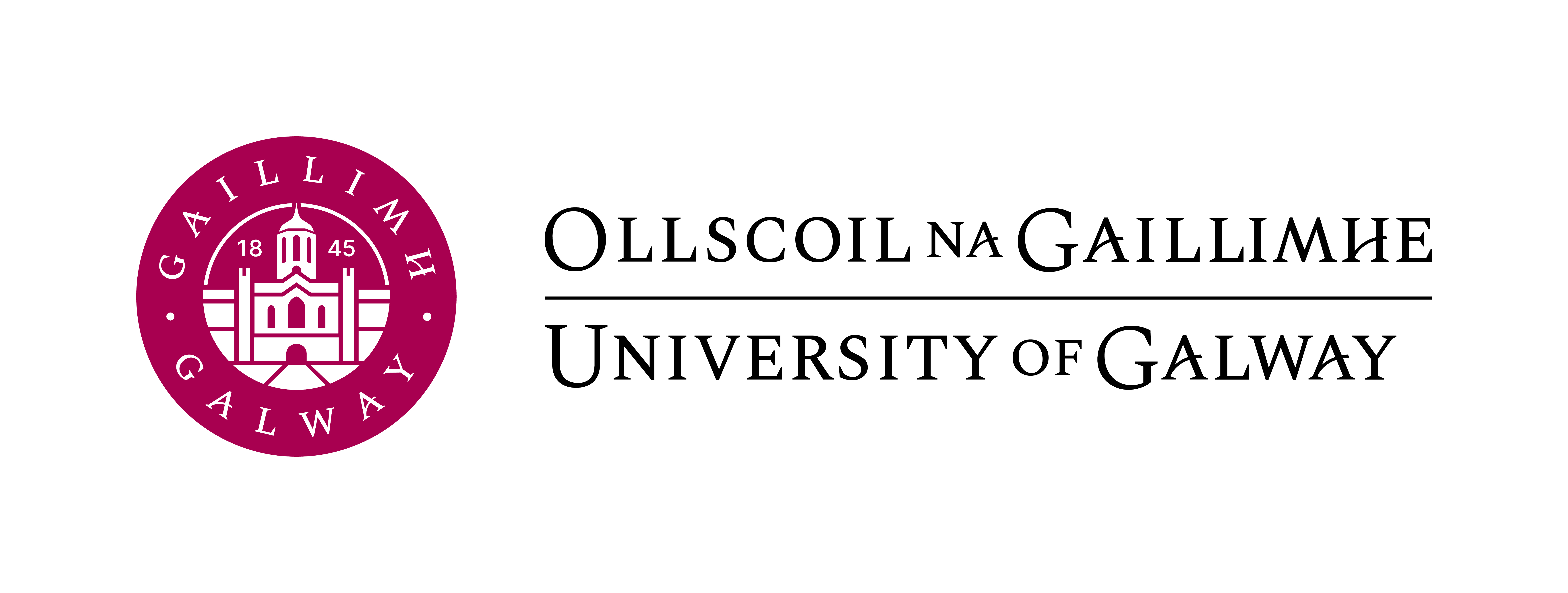 LTA Workload Norms:Learning, Teaching, AssessmentYesNoCommentIs the information in the application accurate?Please comment only where reply is No.Does the candidate meet or exceed School norms for LTA?Please provide a comment.RSS Workload Norms:Research and Scholarly StandingYesNoCommentIs the information in the application accurate?Please comment only where reply is No.Does the candidate meet or exceed School norms for RSS?Please provide a comment.Contribution Workload Norms:ContributionYesNoCommentIs the information in the application accurate?Please comment only where reply is No.Does the candidate meet or exceed School norms for Contribution?Please provide a comment.Please confirm that the candidate is up to date with their PfG review.  
Please √ Yes or No box as appropriate.Yes NoRecommendationYesNoCommentNote a comment must be provided.Do you recommend this candidate for promotion?Head of School Name (Print):Signature:Tick Yes to confirm:Applicant Name: